Вітрильна інструкція  регати  «Закриття сезону 2021»1. Розклад16 жовтня, субота        8:00 — 10:00  приймання записів на участь (кают кампанія), попередні заявки на сайті Sail Races за посиланням: https://sail-races.com/10358/event.html;       10:00 — збори капітанів;       11:00 — старт перегонів у районі затоки Берковщина.       16:00 – нагородження переможців.2. Залікові групи.Регата проводяться у наступних залікових групах:Чотири залікові групи для однокорпусних кільових яхт та компромісів за наступними  перегоновими балами, визначеними за клубними правилами вимірювання;правилами рейтингової системи Конгресу з крейсерських перегонів           (ORC Rating System Rules)Табл.1* Розподіл на групи проводиться за довжиною (LOA), а перегоновий бал (R) буде використаний при підрахунку виправленого часу.3. Дистанції перегонів.Старт у районі затоки Берковщина — Буй N118, поворотний буй –  Фініш, затока Берковщина. Дистанція ліва. Довжина дистанції—10 м.м.Старт спільний. Стартова та фінішна лінії–між червоним трикутним буєм та суддівським судном.4. Знаки дистанції.   Знаками є стартові та фінішні знаки, надувні буї.5. Обмежений час.       Для всіх залікових груп обмежений час -15:00. В6. Стартові внески.Стартові внески для членів Київського Міського Крейсерського клубу не передбачаються, проте кожний член екіпажу не член КМКЯК , який бере участь у перегонах, сплачує стартовий внесок у розмірі  100  гривень. Стартові внески витрачаються на поточні потреби регати.7. Зв'язок .       Всі яхти,  по огинанні поворотного знаку дистанції, повинні обов’язково фіксувати час огинання в судновому журналі та передати інформацію  Керівнику перегонів по телефону 097 592 5120.    Рада капітанів                                                             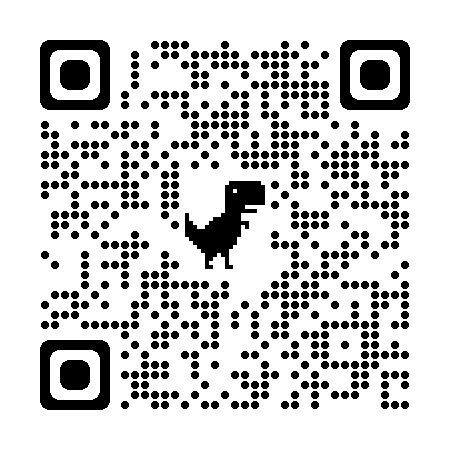 QR – код до сторінки перегонів «Закриття сезону 2021» на  Sail Races групадовжина (LOA), м   бал (R)*КПВ 1до 7.13.88 – 5.3КПВ 27.2 – 7.95.18 – 6.01КПВ 38.0 – 9,85.71 – 7.4КПВ 49,9 та більше7.3 – 9.35ORC АBig BoatsспільнаORC BSport Boatsспільна